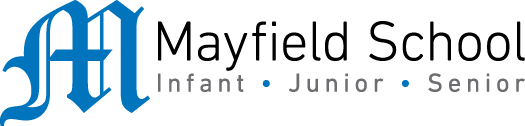 Dear Parent/Carer,As the school continues to remain closed due to Coronavirus, we are continuing to provide educational tasks for your children to complete. We have received positive feedback on the new format of the home learning daily tasks. As always, please continue to keep in touch about your child’s home learning and let us know if there are any problems. In primary, we suggest that children try to complete;30 minutes a day of independent reading/reading to an adult 30 minutes of maths a day30 minutes of English a day30 minutes of topic based/creative learning30 minutes of PE/ physical activityHome learning tasks can be supplemented with work from a number of websites (see list below for ideas.) Daily work set on the BBC website is particularly useful as it contains tutorial videos. https://www.bbc.co.uk/bitesize/primaryTeachers will set a weekly programme for your child to work through at home. This will be available for you to access on the school website every Monday. We know that children work at different speeds and different levels, so please have a look at work in other year groups too for extra support.To help with maths and different terminology, we will try to add in some video links for tutorials and we will try to include answers for maths where possible to help the children check through their work. Whilst it is important for your child to keep up with their learning at home, we appreciate that this can be a stressful time for children and adults. Looking after mental health is vital. Therefore, we suggest that the day is broken up into manageable learning chunks, interspersed with physical exercise, fun activities and time together as a family. Activities such as the 30 day lego challenge and using the real PE activities could be a good place to start. Setting up a weekly timetable can be a good place to start. As well as educational learning, the children could also begin to learn different life skills – how to boil an egg, sew on a button, learn to send an email, bake a cake using a recipe book etc. Guidance for parents, regarding home learning, has been released by the government and can be found at the following link;https://www.gov.uk/guidance/supporting-your-childrens-education-during-coronavirus-covid-19We hope you are all keeping well and staying positive.Kind regards, The Year 5 teamTeacher email;Large-becki@mayfield.portsmouth.sch.ukYEAR 5 HOME LEARNING TASKSWEEK BEGINNING: Monday 18th May 2020ENGLISH  (Poem focus)SPELLINGS FOR THIS WEEK:environment, equip, equipped, equipment, especially, exaggerate, excellentMONDAY (spelling)Think of, and record in your red books, a funny/memorable way to remember the spelling of each word above. E.g: Definite = D (dumb) E (elephants) F (fidget) I (in) N (numerous) I (itchy) T (tight) E (eggs)TUESDAY (reading comprehension) Find a poem (from the internet) that you like. Write a mini review, explaining why you like it. Remember to rate it out of 5, explaining your reasons.WEDNESDAY (Spelling)Reflect on Monday’s learning. How many words can you remember the spelling of, by using your funny phrases to help you? Keep trying to beat your score! You may try timing yourself, to beat your first time too! You could even compete against a family member – can you spell them quicker than them?THURSDAY (writing)Reflect on the poem that you found, on Tuesday. Magpie ideas from it and begin to plan your own, based on your favourite food. You could plan using bullet points or sub- headings for each verse that you wish to write. You may also plan some words that rhyme.FRIDAY (writing)Write up your poem. Include elements of SPAMROD and rhyming too, if you wish! Don’t forget to edit! Finally, read it to a member of your family, and ask them to critique the effectiveness.MATHS (Shape focus)Times tables for this week:Continue to test yourself weekly, on your target times table. Give yourself 30 seconds per calculation. You can include as many calculations as you wish to in the test. If you pass, move onto the next calculation. If you do not pass in time, continue to remain on that times table until you do pass.MONDAY –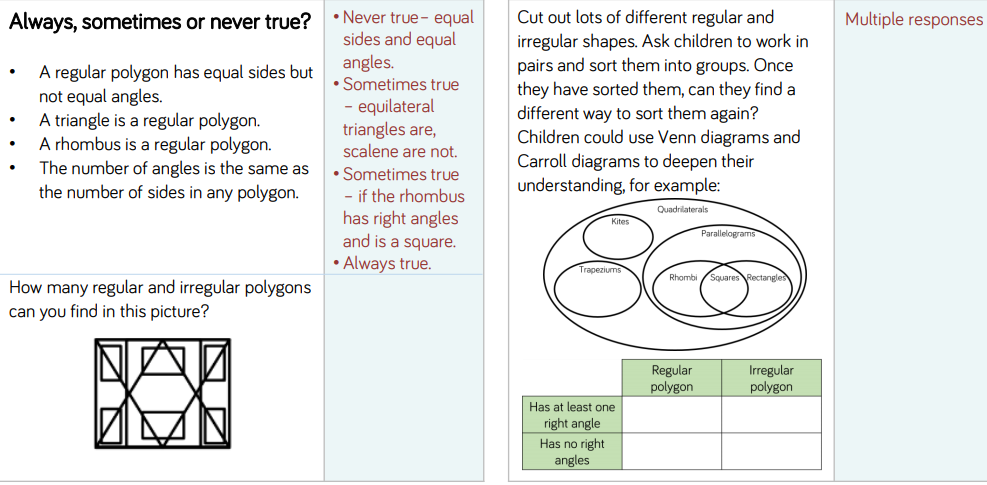 TUESDAY – WEDNESDAY – 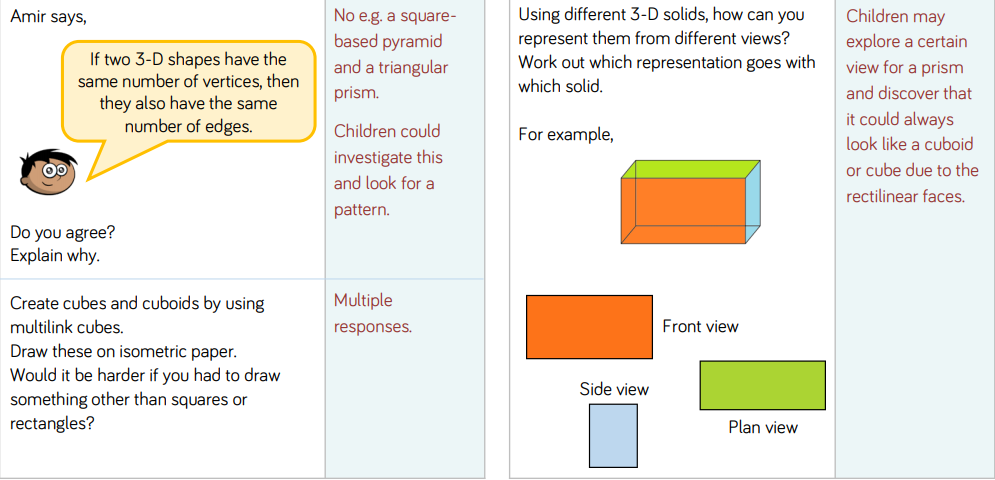 THURSDAY - 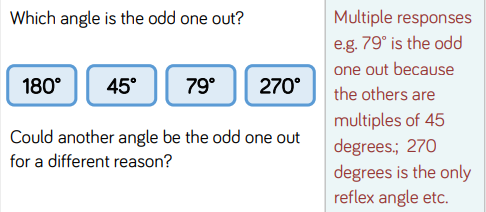 FRIDAY –TOPIC  Recap Harry Potter topic – Science (forces) focusMONDAY – Think back to your Harry Potter topic. You’re aim was to design a beast which can guard the prison! What qualities would your beast need? Think scientifically, including how it will move and the conditions in which it will need to survive in. List the qualities in bullet points or a mind map.TUESDAY – Reflect on yesterday’s learning. You should have included the fact that your beast must be able to fly. Which animal group can fly? How are they able to do this? Research this idea and present your findings in a leaflet. Title it ‘How do certain animals fly?’WEDNESDAY – Think about what might stop your beast being able to fly. What could you create to ensure that your beast can still fly in any conditions? Write this up in a set of instructions, which your beast can use, should it need help with being able to fly. THURSDAY– Reflect on your understanding of forces. Which forces will act on your beast, when it is flying? Represent this in a diagram. Think about how you could show stronger and weaker forces in a diagram.FRIDAY– What do you think is the most important force, for your beast to be able to fly? Reason, why, in a paragraph which clearly demonstrates your argument.LEARNING WEBSITEShttps://www.topmarks.co.uk/maths-games/hit-the-buttonhttps://www.mathplayground.com/https://www.topmarks.co.uk/maths-games/7-11-yearshttps://whiterosemaths.com/homelearning/https://nrich.maths.org/primaryhttps://ttrockstars.com/https://www.bbc.co.uk/bitesize/levels/zbr9wmnhttps://www.literacyshed.com/home.htmlhttps://www.spellingshed.com/https://pobble.com/ https://monsterphonics.com/?gclid= EAIaIQobChMI56aEu9yh6AIVFeDtCh2NMAcIEA AYASAAEgK1b_D_BwEhttps://www.oxfordowl.co.uk/welcome-back/for-home/reading-owl/kids-activitieshttps://www.topmarks.co.uk/english-games/7-11-yearsAudible are doing a free 30 day trial so that children can listen to lots of books online. MATHS ANSWERS:Monday:Tuesday:Wednesday:Thursday:Friday: YEAR 5-6 SPELLING WORDS
 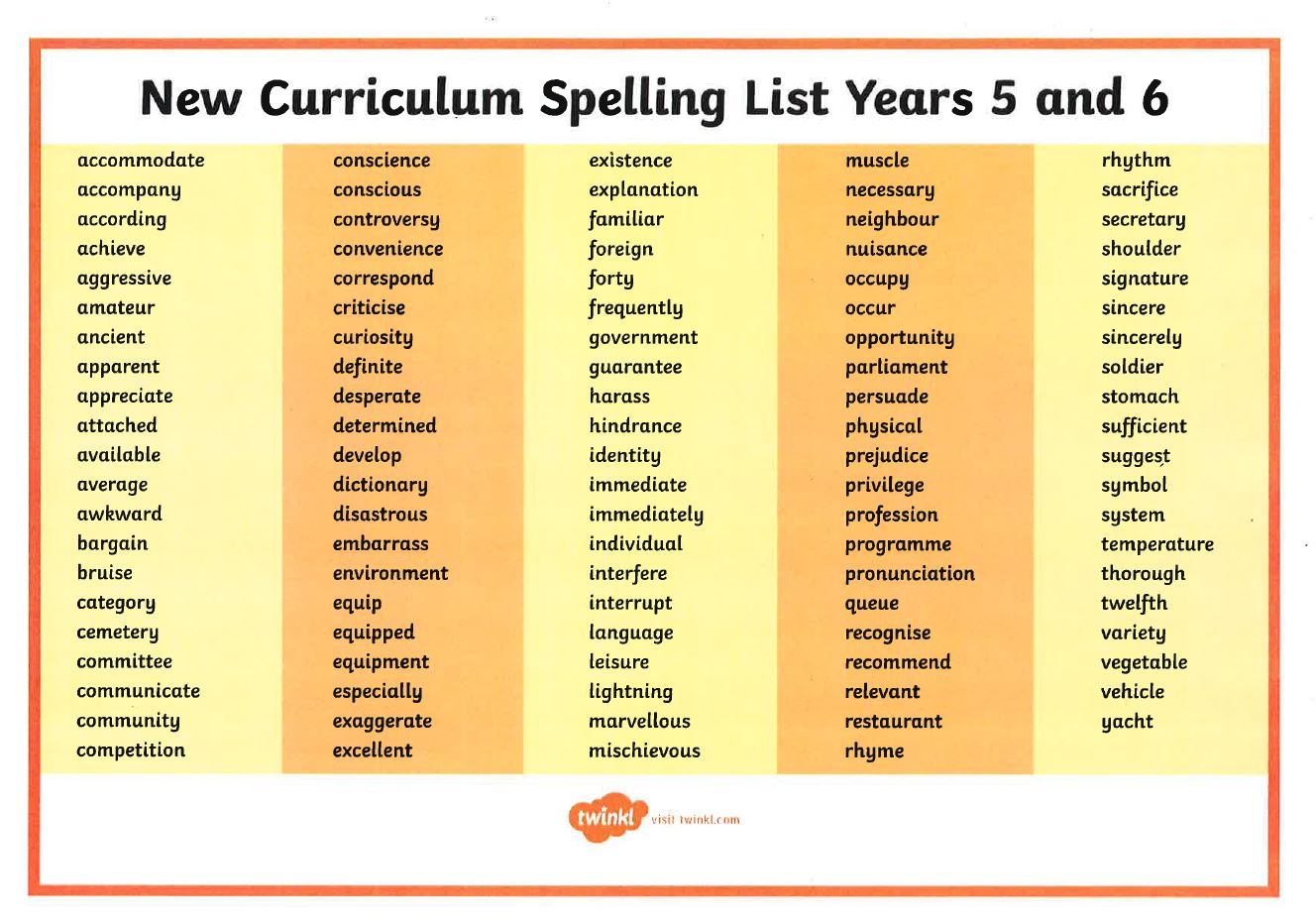 